Консультации о прохождении аккредитации и участия в электронных торгах на электронной торговой площадке по продаже имущества и имущественных прав ОАО «Белорусская универсальная товарная биржа»(ЭТП «БУТБ-Имущество») можно получить  по номерам телефонов  8(017) 309 37 44, 309 32 09, 309 32 49, +375 291 98 78 19, комитета «Брестоблимущество» (0162) 21 11 99, 20 87 85, 21 19 82Действия участника – физического лицаДля прохождения аккредитации и участия в торгах на ЭТП «БУТБ-Имущество» необходимо иметь:– ПЭВМ;– адрес электронной почты для взаимодействия с организатором торгов, оператором ЭТП;– документ, удостоверяющий личность, содержащий сведения о серии и номере, дате выдачи, наименовании государственного органа, выдавшего документ, и месте регистрации (доверенность при необходимости по форме, установленной Регламентом ЭТП);– реквизиты текущего (расчетного) банковского счета либо номер счета банковской карты (для возврата задатка, в случае если участник торгов не стал победителем в торгах);– возможность отсканировать документ, подтверждающий внесение суммы задатка (задатков) на текущий (расчетный) банковский счет оператора ЭТП с отметкой банка, а также страниц паспорта 25, 31, 33 (не обязательна).Шаг 1. Регистрация1. Зайти на сайт www.et.butb.by.2. Нажать на кнопку .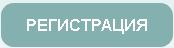 3. Нажать на кнопку .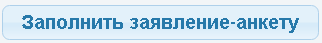 4. В экранной форме заполнить информацию о заявителе и направить заявление-анкету оператору ЭТП (нажать на кнопку ).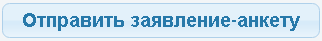 5. Получить логин и пароль на адрес электронной почты, указанный в заявлении-анкете.6. Войти в персональный раздел ЭТП (нажать на кнопку , ввести логин и пароль).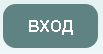 7. Зайти во вкладку /, нажать на кнопку  и разместить следующие документы: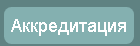 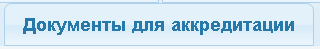 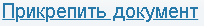 – копию документа, удостоверяющего личность уполномоченного лица (физического лица или уполномоченного им представителя), содержащего сведения о серии и номере, дате выдачи, наименовании государственного органа, выдавшего документ, в том числе месте регистрации;– копию нотариально удостоверенной доверенности представителю (форма доверенности установлена Регламентом ЭТП) либо приравненного к ней документа (если интересы физического лица представляет уполномоченное им лицо).8. Подать заявление на участие в электронных торгах1Оператор ЭТП проверяет заполненную на ЭТП заявителем информацию и готовит пакет документов для аккредитации, а также документы для участия в электронных торгах. Данные документы оператор ЭТП направляет заявителю на адрес электронной почты.9. Распечатать и подписать полученные от оператора ЭТП на адрес электронной почты документы:для аккредитации:– заявление-анкету для аккредитации физического лица;– доверенность уполномоченному представителю заявителя (если интересы физического лица представляет уполномоченное им лицо);для участия в электронных торгах:– заявление на участие в электронных торгах;– депозит с указанием информации для перечисления суммы задатка;– соглашение о правах, обязанностях и ответственности сторон в процессе подготовки и проведения электронных торгов по продаже находящегося в государственной собственности имущества, включая земельные участки, права заключения договора аренды государственного имущества, в том числе земельных участков (в 2-х экземплярах);– заявление об ознакомлении с предметом электронных торгов (если обязательное представление такого заявления установлено организатором электронных торгов).1Для подачи заявления на участие в электронных торгах на ЭТП «БУТБ-Имущество» необходимо:1. Войти в персональный раздел ЭТП (нажать на кнопку , ввести логин и пароль)2. Войти во вкладку /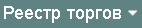 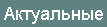 3. Найти свой лот и кликнуть на него4. В таблице в столбце  установить отметку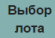 5. Под таблицей нажать на кнопку 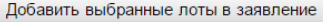 6. Нажать на кнопку 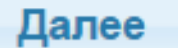 7. В разделе «Расчетный счет для возврата задатка» нажать на .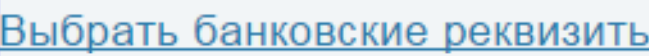 8. В открывшемся окне выделить свои реквизиты и нажать на кнопку «Выбрать».9. Нажать на кнопку .10. Нажать на кнопку .11. Нажать на кнопку .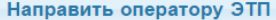 Важно! Электронную заявку на участие в торгах необходимо подать не позднее окончания даты и времени приема заявлений на участие в торгах, указанных в информации о проведении торгов.ШАГ 2. Подача документовПосле формирования на ЭТП электронной заявки на участие в торгах вносится задаток для участия в торгах на текущий (расчетный) банковский счет оператора ЭТП и подается заявление и документы для участия в торгах (на бумажных носителях). В день подачи заявления с участником заключается соглашение о правах и обязанностях сторон.При внесении суммы задатка в графе «Назначение платежа» платежного документа указать регистрационный номер электронных торгов и номер электронной заявки, присвоенный инструментарием ЭТП (Назначение платежа: «Участник рег. № RN_____ (наименование участника). Оплата задатка для участия в торгах рег. № A______, лот (ы) № ___ по заявлению № Z______.».Пакет документов лично представить в центральный офис биржи либо в один из областных филиалов биржи с предъявлением документа, удостоверяющего личность, либо нотариально удостоверенной доверенности, либо приравненного к ней документа (если интересы физического лица представляет уполномоченное им лицо), приложив копии этих документов, а также документ, подтверждающий внесение суммы задатка.ШАГ 3. Торги и результатыДо начала проведения торгов участник на ЭТП обязан пройти процедуру электронной регистрации на ЭТП, при этом ознакомиться с суммой затрат на организацию и проведение электронных торгов, фиксированной суммой – шагом электронных торгов, за исключением первого шага.После прохождения процедуры электронной регистрации участник принимает участие в торгах.По результатам торгов на адрес электронной почты, указанный участником при прохождении аккредитации на ЭТП, организатором торгов направляется протокол о результатах торгов.Победитель торгов (претендент на покупку) в сроки указанные в протоколе выполняет финансовые и иные обязательства, предшествующие заключению договора.После возмещения всех затрат на организацию и проведение торгов, победитель торгов (претендент на покупку) заключает договор купли-продажи недвижимого имущества и договор аренды земельного участка.